АДМИНИСТРАЦИЯ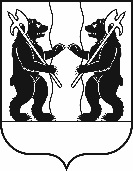 ЯРОСЛАВСКОГО МУНИЦИПАЛЬНОГО РАЙОНАПОСТАНОВЛЕНИЕ01.04.2020                                                                                                                                № 679О порядке формирования планов финансово-хозяйственной деятельности и программ развития муниципальных унитарных предприятий и акционерных обществ, сто процентов акций которых находится в муниципальной собственностиВ целях реализации федеральных законов от 6 октября 2003 года           № 131-ФЗ «Об общих принципах организации местного самоуправления в Российской Федерации», от 14 ноября 2002 года № 161-ФЗ «О государственных и муниципальных унитарных предприятиях», от 26 декабря 1995 года № 208-ФЗ «Об акционерных обществах», Администрация района  п о с т а н о в л я е т:1. Утвердить Порядок формирования планов финансово-хозяйственной деятельности и программ развития муниципальных унитарных предприятий и акционерных обществ, сто процентов акций которых находится в муниципальной собственности согласно приложению.2. Контроль за исполнением постановления возложить на  заместителя Главы Администрации ЯМР по экономике и финансам.3. Постановление вступает в силу со дня его подписания.Глава Ярославского                                                                                   муниципального района                                                                 Н.В. ЗолотниковПРИЛОЖЕНИЕ                                                                                                                                                                                                                                                                                                                                                к  постановлению Администрации ЯМРот 01.04.2020 № 679                                                                                                                                                                                                    ПОРЯДОКформирования планов финансово-хозяйственной деятельности                            и программ развития муниципальных унитарных предприятий                             и акционерных обществ, сто процентов акций которых находится                        в муниципальной собственности1. Общие положения1.1. Порядок формирования планов финансово-хозяйственной деятельности и программ развития муниципальных унитарных предприятий и акционерных обществ, сто процентов акций которых находится                              в муниципальной собственности (далее - Порядок), разработан с целью обеспечения единого подхода к формированию, согласованию                                     и утверждению планов финансово-хозяйственной деятельности и программ развития муниципальных унитарных предприятий и акционерных обществ, сто процентов акций которых находится в муниципальной собственности (далее - организации), повышения эффективности использования муниципальной собственности, повышения ответственности руководителей организаций при формировании планов финансово-хозяйственной деятельности и усиления контроля за эффективностью деятельности организаций.1.2. План финансово-хозяйственной деятельности организации на очередной финансовый год (далее - План ФХД) - документ, определяющий цели и задачи организации и способы их достижения.1.3. Планы ФХД разрабатываются на основе анализа результатов                          и тенденций финансово-хозяйственной деятельности организации за отчетный финансовый год и текущий финансовый год, прогноза развития организации, рыночной конъюнктуры, прогноза социально-экономического развития Российской Федерации на очередной финансовый год.1.4. Планы ФХД должны ориентировать организации на:- увеличение объемов оказываемых услуг (выполняемых работ);- рост производительности труда;- оптимизацию затрат и сокращение непроизводительных расходов;- безубыточность деятельности;- рост уровня доходов районного бюджета за счет увеличения перечисления части прибыли муниципальными унитарными предприятиями и размера дивидендов акционерных обществ, акции которых находятся                    в собственности Ярославского муниципального района.1.5. Программа развития организации (далее - Программа развития) - документ, содержащий перечень мероприятий, соответствующих приоритетным целям и задачам развития организации и направленных                     на обновление материально-технической базы, внедрение инноваций и новых технологий, повышение производительности труда, энергосбережение, сокращение издержек производства.2. Требования к составлению и оформлениюПланов ФХД и Программ развития2.1. Планы ФХД и Программы развития составляются организациями                в тысячах рублей с точностью до одного знака после запятой в соответствии с утвержденными формами (приложения 1и 2 к Порядку).2.2. Показатели Плана ФХД формируются с учетом мероприятий, определенных в Программе развития.2.3. К Плану ФХД прилагается пояснительная записка.Пояснительная записка должна содержать следующие сведения:- краткую характеристику организации с указанием осуществляемых видов деятельности, натуральных объемных показателей по видам деятельности (в том числе по регулируемым видам деятельности, муниципальному заказу, заказу собственника имущества), применяемой системы налогообложения;- обоснование основных показателей финансово-хозяйственной деятельности (выручки, себестоимости, прочих доходов и расходов) в случае существенного отклонения от уровня предыдущего года (при увеличении показателей более чем на уровень роста индекса цен или при снижении показателей к уровню предыдущего года);- обоснование изменения численности работников и уровня оплаты их труда (в целом по организации и по основным категориям работников);- обоснование планируемого финансового результата по видам деятельности организации, в том числе от выполнения муниципального заказа (заказа собственника имущества), и по регулируемым видам деятельности;- краткое описание стратегических целей организации и основных задач по их достижению;- краткое описание планируемых крупных сделок и планируемых займов (кредитов).2.4. Программа развития должна содержать перечень мероприятий, направленных на развитие организации, и источники их финансирования,                   а также мероприятий, направленных на повышение эффективности управления организацией, оптимизацию затрат, повышение уровня рентабельности.2.5. К Программе развития прилагается пояснительная записка, которая должна содержать:- обоснование проведения мероприятий Программы развития                                 с приложением подтверждающих документов (в том числе заключения экспертов, актов обследования, смет), сроки реализации мероприятий                      и планируемые финансовые потребности на их выполнение;- сведения о планируемом привлечении инвестиций на выполнение мероприятий Программы развития с указанием их источников.3. Сроки предоставления, порядок согласования и утвержденияПланов ФХД и Программ развития3.1. Организации в срок до 1 октября текущего года представляют  Планы ФХД и Программы развития в структурные подразделения Администрации ЯМР либо муниципальные казенные учреждения, осуществляющие координацию деятельности организаций                                        в соответствующих отраслях (далее - отраслевые структурные подразделения). Перечень отраслевых структурных подразделений определен постановлением Администрации ЯМР от 10.03.2020 № 506 «О порядке предоставления отчетов о деятельности муниципальных предприятий ЯМР               и акционерных обществ, сто процентов акций которых находится                                     в муниципальной собственности ЯМР, и проведения анализа результатов                   их финансово-хозяйственной деятельности».3.2. Отраслевые структурные подразделения в течение 10 рабочих дней рассматривают поступившие от организаций Планы ФХД и Программы развития, в случае выявления ошибок в Планах ФХД и Программах развития готовят и направляют организациям замечания и предложения по их доработке.3.3. Организации обязаны в течение 3 рабочих дней внести в Планы ФХД и Программы развития требуемые изменения и представить их                           в отраслевые структурные подразделения (или направить письменное обоснование отказа внесения изменений).3.4. Отраслевые структурные подразделения в течение 5 рабочих дней рассматривают поступившие от организаций доработанные Планы ФХД                   и Программы развития и при условии устранения выявленных ошибок согласовывают их у руководителя отраслевого структурного подразделения.3.5. Планы ФХД, программы развития организаций рассматриваются                на заседании балансовой комиссии ЯМР.После рассмотрения программы развития акционерных обществ,                               сто процентов акций которых находится в муниципальной собственности, подлежат согласованию у курирующего заместителя Главы Администрации ЯМР и утверждаются председателем совета директоров. Программы развития муниципальных унитарных предприятий утверждаются курирующим заместителем Главы Администрации ЯМР.3.6. После утверждения один экземпляр Программы развития, Плана ФХД  организации остается в отраслевом структурном подразделении,                         по одному экземпляру направляется в организацию, управление финансов                 и социально-экономического развития Администрации ЯМР (далее –                    УФ и СЭР) и комитет по управлению муниципальным имуществом Администрации ЯМР (далее - КУМИ).3.7. При наличии планируемой чистой прибыли отраслевое структурное подразделение на основании Планов ФХД подготавливает информацию                    о прогнозе сумм перечисления части прибыли муниципальных унитарных предприятий и дивидендов в районный бюджет на очередной финансовый год. Указанная информация, согласованная с КУМИ, в срок до 15 октября текущего года направляется в УФиСЭР для формирования проекта бюджета на очередной финансовый год.3.8. Организации в срок до 10 мая очередного года с учетом фактически достигнутых показателей финансово-хозяйственной деятельности за год, предшествующий очередному году, представляют в отраслевые структурные подразделения уточненные Планы ФХД.В случае если в течение планируемого периода очередного года произошли существенные изменения условий финансово-хозяйственной деятельности и Программ развития, организации дополнительно представляют в отраслевые структурные подразделения уточненные Планы ФХД и Программы развития в срок не позднее 15 декабря текущего года.Процедура согласования и утверждения уточненных Планов ФХД                      и изменений в действующие Программы развития производится                                   в соответствии с пунктами 3.2 - 3.5 Порядка.4. Ответственность за составление, организацию процедурысогласования и утверждения Планов ФХД и контрольза их исполнением4.1. Ответственными за составление Планов ФХД и Программ развития являются руководители организаций.4.2. Ответственными за организацию процедуры согласования                            и утверждения Планов ФХД и Программ развития являются отраслевые структурные подразделения.4.3. Организации осуществляют свою деятельность в соответствии                   с утвержденными Планами ФХД и Программами развития. Ответственность за выполнение плановых показателей возлагается на руководителя организации.4.4. Контроль за выполнением плановых показателей и Программ развития организаций возлагается на курирующих заместителей Главы Администрации ЯМР и руководителей отраслевых структурных подразделений.4.5. Руководители организаций ежеквартально отчитываются                           на заседаниях балансовой комиссии ЯМР о выполнении плановых показателей финансово-хозяйственной деятельности и Программ развития.             Приложение 1 к Порядку ПЛАН ФИНАНСОВО-ХОЗЯЙСТВЕННОЙ ДЕЯТЕЛЬНОСТИ ____________________________________________________________(наименование организации)на 20__ годРАЗДЕЛ 1. СВЕДЕНИЯ ОБ ОРГАНИЗАЦИИРуководитель                                                                 Согласовано:организации  _________                        ___________ Руководитель отраслевогоструктурного подразделенияМ.П.                                                                         ______________                                                                                "__" __________ 20__ г.РАЗДЕЛ 2. ОСНОВНЫЕ ПОКАЗАТЕЛИ ФИНАНСОВО-ХОЗЯЙСТВЕННОЙ ДЕЯТЕЛЬНОСТИ_______________________________________________________(наименование организации)(тыс. руб.)--------------------------------<1> В среднюю численность работников не входит численность работников, находящихся в отпуске по беременности и родам, в отпуске по уходу за ребенком.<2> В плановый фонд оплаты труда следует включать годовую сумму тарифов и окладов работников, рассчитанную исходя из годовой нормы рабочего времени и нормативной численности работников, рассчитанную исходя из объемов производства, с учетом применяемых доплат и надбавок в соответствии с Трудовым кодексом Российской Федерации и премиальных выплат, согласно действующим на предприятии положениям по оплате и премированию труда и коллективному договору. В плановый фонд оплаты труда не включается оплата за работу в выходные и нерабочие праздничные дни сверх установленной нормы рабочего времени, оплата сверхурочных, оплата по временной нетрудоспособности за счет средств ФСС.Руководитель организации          _______________   _______________________                                     (подпись)           (И.О. Фамилия)Главный бухгалтер организации     _______________   _______________________                                     (подпись)           (И.О. Фамилия)                             М.П.РАЗДЕЛ 3. ПЛАТЕЖИ В БЮДЖЕТЫ И ВНЕБЮДЖЕТНЫЕ ФОНДЫ(тыс. руб.)    Руководитель организации            ___________   _____________________                                         (подпись)       (И.О. Фамилия)    Главный бухгалтер организации       ___________   _____________________                                         (подпись)       (И.О. Фамилия)    М.П.РАЗДЕЛ 4. ЦЕЛЕВОЕ ФИНАНСИРОВАНИЕ И ПОСТУПЛЕНИЯИЗ БЮДЖЕТОВ ВСЕХ УРОВНЕЙ(тыс. руб.)     Руководитель организации            ___________   _____________________                                         (подпись)       (И.О. Фамилия)    Главный бухгалтер организации       ___________   _____________________                                         (подпись)       (И.О. Фамилия)                       М.П.РАЗДЕЛ 5. СВЕДЕНИЯ О ЗАТРАТАХ НА ПРОИЗВОДСТВОИ РЕАЛИЗАЦИЮ ПРОДУКЦИИ (РАБОТ, УСЛУГ) (тыс. руб.)    Руководитель организации            ___________   _____________________                                         (подпись)       (И.О. Фамилия)    Главный бухгалтер организации       ___________   _____________________                                         (подпись)       (И.О. Фамилия)                          М.П.Раздел 6. СОЦИАЛЬНЫЕ РАСХОДЫ И ВЫПЛАТЫ СОЦИАЛЬНОГОХАРАКТЕРА    Руководитель организации            ___________   _____________________                                         (подпись)       (И.О. Фамилия)    Главный бухгалтер организации       ___________   _____________________                                         (подпись)       (И.О. Фамилия)    М.П.РАЗДЕЛ 7. МЕРОПРИЯТИЯ ПО РАЗВИТИЮ ОРГАНИЗАЦИИ <1>(тыс. руб.)<1> Мероприятия указываются в соответствии с утвержденной программой развития организации.<2> По каждому пункту мероприятий указываются объекты затрат и источники их финансирования.    Руководитель организации            ___________   _____________________                                         (подпись)       (И.О. Фамилия)    Главный бухгалтер организации       ___________   _____________________                                         (подпись)       (И.О. Фамилия)    М.П.РАЗДЕЛ 8. УПРАВЛЕНИЕ ПРОСРОЧЕННОЙ ДЕБИТОРСКОЙ ЗАДОЛЖЕННОСТЬЮ(тыс. руб.)<1> В пояснительной записке указать причины возникновения просроченной дебиторской задолженности.<2> Необходимо указать дебиторов, задолженность которых составляет более 5% от общей суммы дебиторской задолженности.    Руководитель организации            ___________   _____________________                                         (подпись)       (И.О. Фамилия)    Главный бухгалтер организации       ___________   _____________________                                         (подпись)       (И.О. Фамилия)    М.П.РАЗДЕЛ 9. ПЛАНОВАЯ СУММА ПРИБЫЛИ МУНИЦИПАЛЬНЫХ УНИТАРНЫХ ПРЕДПРИЯТИЙ, ПОДЛЕЖАЩАЯ ПЕРЕЧИСЛЕНИЮ В РАЙОННЫЙ БЮДЖЕТ, И ПРОГНОЗ СУММЫ ДИВИДЕНДОВ АКЦИОНЕРНЫХ ОБЩЕСТВ,СТО ПРОЦЕНТОВ АКЦИЙ КОТОРЫХ НАХОДИТСЯ В МУНИЦИПАЛЬНОЙ СОБСТВЕННОСТИ9.1. Прогноз расчета размера прибыли муниципальных унитарных предприятий, остающейся после уплаты налогов и иных обязательных платежей, подлежащей перечислению в районный бюджет ЯМР тыс. руб.    Руководитель организации            ___________   _____________________                                         (подпись)       (И.О. Фамилия)    Главный бухгалтер организации       ___________   _____________________                                         (подпись)       (И.О. Фамилия)    М.П.9.2. Прогноз суммы дивидендов акционерных обществ, сто процентов акций которых находится в муниципальной собственности ЯМР (далее - акционерные общества).тыс. руб.    Руководитель организации            ___________   _____________________                                         (подпись)       (И.О. Фамилия)    Главный бухгалтер организации       ___________   _____________________                                         (подпись)       (И.О. Фамилия)    М.П.        Приложение 2 к Порядку ПРОГРАММА РАЗВИТИЯ ОРГАНИЗАЦИИ________________________________________________________(наименование организации)на 20__ год(тыс. руб.)Утверждаю:Председатель Совета директоров организации________________         «___» _________ 20___ г.Полное фирменное наименование организацииДата и номер государственной регистрации организации в качестве юридического лицаРегистрирующий органКод по ОКПО, код по ОКВЭДИНН организацииОсновной вид деятельностиМестонахождениеТелефон (факс)Адрес электронной почтыДолжность и Ф.И.О. руководителя организацииРазмер уставного фонда организации, тыс. руб.Nп/пНаименование показателяПредыдущий финансовый 20___ г. (факт)Текущий (отчетный) финансовый 20___ г.Текущий (отчетный) финансовый 20___ г.Текущий (отчетный) финансовый 20___ г.Очередной финансовый 20___ г.Очередной финансовый 20___ г.Очередной финансовый 20___ г.Очередной финансовый 20___ г.Очередной финансовый 20___ г.Nп/пНаименование показателяПредыдущий финансовый 20___ г. (факт)планожидаемый факт (факт)отклонение (+, -)1 кв.1 полугодие9 мес.годтемп роста к показателям текущего (отчетного) финансового года, % (гр. 10 / гр. 5 x 100%)12345678910111Натуральные показатели, характеризующие деятельность предприятия, всего (ед. изм.), в том числе:1.1(расшифровать по видам деятельности)и т.д.                        2Выручка от реализации         
продукции, работ (услуг), всего, в том числе:2.1Основная деятельность всего, в том числе:2.1.1(расшифровать по видам деятельности)2.2Прочая деятельность всего, в том числе:2.2.1(расшифровать по видам деятельности)3Себестоимость продукции       
(работ, услуг), в том числе:3.1Основная деятельность, в том числе:3.1.1(расшифровать по видам деятельности)3.2Прочая деятельность, в том числе:3.2.1(расшифровать по видам деятельности)3.3Из себестоимости -            
себестоимость реализации      
продукции (работ, услуг) по   
муниципальному  заказу                        3.3.1(расшифровать по видам деятельности)4Коммерческие расходы всего, в том числе:4.1(расшифровать)5Управленческие расходы всего, в том числе:5.1(расшифровать)6Прибыль (убыток) от продаж всего, в том числе:6.1Основная деятельность всего, в том числе:6.1.1(расшифровать по видам деятельности)6.2Прочая деятельность всего, в том числе:6.2.1(расшифровать по видам деятельности)7Прочие доходы всего, в том числе:7.1(расшифровать)8Прочие расходы всего, в том числе:8.1(расшифровать)8.2Из них выплаты социального характера(расшифровать)8.3прочие (расшифровать по видам расходов)9Прибыль (убыток) до налогообложения10Отложенные налоговые активы11Отложенные налоговые обязательства12Текущий налог на прибыльЕНВД                          13УСНШтрафы, пени,                 
реструктуризированные налоги  15Чистая прибыль (убыток) отчетного периода16Сумма части прибыли МУП или дивидендов по акциям АО по итогам отчетного года, подлежащая перечислению в районный бюджет (начислено)16.1Сумма прибыли, подлежащая  перечислению в районный бюджет                        17Рентабельность продукции (стр. 6 / (стр. 3 + стр. 4 + стр. 5) x 100%18Рентабельность продаж (стр. 6 / стр. 2) x 100%19Среднесписочная численность   
работников всего, в том числе (чел.) :19.1работников списочного состава всего, в том числе:19.1.1рабочих19.1.2руководителей (за исключением указанных в стр. 19.1.3), специалистов и служащих19.1.3руководителей (директор, заместители директора, главный бухгалтер, главный инженер)19.2внешних совместителей19.3работников по договорам гражданско-правового характера20Среднемесячный полный доход работников, включая доход руководителя, всего, в том числе (руб.):20.1заработная плата, включаемая в себестоимость20.2премии и выплаты за счет прочих источников всего, в том числе:20.2.1(расшифровать по видам выплат)21Среднемесячный полный доход руководителя всего, в том числе (руб.):21.1оклад21.2персональная надбавка21.3текущее премирование21.4единовременные премии21.5вознаграждение по итогам работы за год21.6материальная помощь21.7прочее (расшифровать)21<1>Среднемесячный полный доход работников списочного состава, всего,в том числе по категориям работников (руб.)21.1<1>рабочие21.2<1>руководители (за исключением указанных в стр. 21.3<1>), специалисты и служащие21.3<1>руководители (директор, заместители директора, главный бухгалтер, главный инженер)22Фонд заработной платы всего, в том числе <2>:22.1включаемый в себестоимость всего22.1.1в том числе по договорам подряда22.2премии и выплаты социального характера за счет текущей прибыли (91 счет)22.3премии и выплаты социального характера за счет прибыли прошлых лет (84 счет)22.4фонд оплаты труда по объектам капитального строительства (08 счет)23Выручка на одного работающего (выручка (стр. 2) / средняя численность работников (стр. 21))Наименование платежаНачислено за предыдущий финансовый 20__ г. фактНачислено за предыдущий финансовый 20__ г. фактНачислено за отчетный финансовый 20__ г. фактНачислено за отчетный финансовый 20__ г. фактПлан начислений на очередной финансовый 20___ г.План начислений на очередной финансовый 20___ г.План начислений на очередной финансовый 20___ г.План начислений на очередной финансовый 20___ г.План начислений на очередной финансовый 20___ г.План начислений на очередной финансовый 20___ г.План начислений на очередной финансовый 20___ г.План начислений на очередной финансовый 20___ г.Наименование платежавсегов т.ч. в районный бюджетвсегов т.ч. в районный бюджет1 квартал1 квартал1 полугодие1 полугодие9 месяцев9 месяцевгодгодНаименование платежавсегов т.ч. в районный бюджетвсегов т.ч. в районный бюджетвсегов т.ч. в районный бюджетвсегов т.ч. в районный бюджетвсегов т.ч. в районный бюджетвсегов т.ч. в районный бюджет123456789101112131. Всего налогов, в том числе:1.1. НДС1.2. Налог на прибыль1.3. Транспортный налог1.4. Земельный налог1.5. Налог на имущество организаций1.6. Налог на доходы физических лиц1.7. Платежи за пользование природными ресурсами1.8. ЕНВД1.9. УСН1.10. Иные (раздельно по каждому налогу)2. Пени и штрафы (расшифровать)3. Страховые взносы, всего, в том числе:3.1. Пенсионный фонд3.2. Фонд социального страхования3.2.1. Социальное страхование (взносы на обязательное социальное страхование от несчастных случаев на производстве)3.3. Федеральный фонд обязательного медицинского страхования3.4. Территориальный фонд обязательного медицинского страхования4. Арендная плата за:4.1. Недвижимое имущество4.2. Землю5. Плановая сумма части прибыли МУП или дивидендов по акциям АО по итогам отчетного года, подлежащая перечислению в районный бюджет6. Прочие, всего (расшифровать)Всего платежейНаименование поступленийПредыдущий финансовый 20___ г. (факт)Предыдущий финансовый 20___ г. (факт)Текущий (отчетный) финансовый 20___ г.Текущий (отчетный) финансовый 20___ г.Текущий (отчетный) финансовый 20___ г.Текущий (отчетный) финансовый 20___ г.Очередной финансовый 20___ г.Очередной финансовый 20___ г.Наименование поступленийвсегов т.ч. из районного бюджетаплан на годожидаемый факт (факт)в т.ч. из районного бюджетаотклонение (гр. 5 - гр. 4)всегов т.ч. из районного бюджета1. Субсидии на возмещение затрат и недополученных доходов в связи с производством товаров, выполнением работ, оказанием услуг по регулируемым (фиксированным) тарифам (ценам)2. Субсидии и субвенции на исполнение федеральных законов и правовых актов Ярославской области, всего:в том числе:- по полномочиям федерального бюджета- по полномочиям регионального бюджета3. Субсидии на исполнение решений  органов местного    
самоуправления      4. Средства, получаемые организацией на выполнение муниципального заказа (заказа собственника имущества), всегов том числе: (расшифровать)5. Средства, получаемые организацией на другие цели, всегов том числе: (расшифровать)ВСЕГОСтатьи затратПредыдущий финансовый 20___ г. (факт)Текущий (отчетный) финансовый 20___ г.Текущий (отчетный) финансовый 20___ г.Текущий (отчетный) финансовый 20___ г.Очередной финансовый 20___ г.Очередной финансовый 20___ г.Очередной финансовый 20___ г.Очередной финансовый 20___ г.Очередной финансовый 20___ г.Статьи затратПредыдущий финансовый 20___ г. (факт)планожидаемый факт (факт)отклонение (+, -)1 квартал1 полугодие9 месяцевгодтемп роста к показателям текущего (отчетного) финансового года, % (гр. 9 / гр. 4 x 100%)Затраты на производство и реализацию продукции (работ, услуг)в том числе:Затраты на оплату труда, в том числе:резерв на отпускСтраховые взносыСырье, материалы, покупные изделия для производстваТопливо и ГСМАмортизацияТекущий ремонт и техническое обслуживаниеАрендаКоммунальные услугиПовышение квалификации кадровУслуги охраныУслуги связиУслуги сторонних организаций, в том числе:услуги клинингаЛизинговые платежиНалоги и сборы, входящие в себестоимость (расшифровать)Прочие расходы (расшифровать)Справочно:Незавершенное производствоNп/пНаименование статейN счета бухгалтерского учетаСумма затрат, тыс. руб.Сумма затрат, тыс. руб.Причины отклоненияNп/пНаименование статейN счета бухгалтерского учетаТекущий (отчетный) финансовый 20___ г.Очередной финансовый 20___ г.Причины отклонения1Выплаты, учитываемые в средней заработной плате работников, всего, в том числе:1.1Единовременные поощрительные выплаты, в том числе:к юбилейным и праздничным датампрочие выплаты (указать какие)1.2Материальная помощь, в том числе:(расшифровать по видам планируемых выплат)1.3Иные выплаты, включаемые в среднюю заработную плату работников (указать какие)2Расходы социального характера, не учитываемые в средней заработной плате работников, всего, в том числе:2.1Проведение спортивных и культурно-массовых мероприятий в соответствии с коллективным договором организации2.2Материальная помощь неработающим пенсионерам и другим лицам2.3Иные расходы (указать какие)3Благотворительная помощьВСЕГОКод стр.Мероприятие <2>Источник финансированияСумма затратСумма затратСумма затратСумма затратСумма затратСумма затратКод стр.Мероприятие <2>Источник финансированияПредыдущий финансовый 20___ г. (факт)Текущий (отчетный) финансовый 20___ г.Очередной финансовый 20__ г.Очередной финансовый 20__ г.Очередной финансовый 20__ г.Очередной финансовый 20__ г.Код стр.Мероприятие <2>Источник финансированияПредыдущий финансовый 20___ г. (факт)Текущий (отчетный) финансовый 20___ г.1 квартал1 полугодие9 месяцевгод1Производственная сфера1.1Развитие (обновление) материально-технической базывсегов том числе:(расшифровать мероприятия по объектам затрат и источникам финансирования)1.2Научно-исследовательские работы, проектно-изыскательские работы и информационное обеспечениевсегов том числе:(расшифровать мероприятия по объектам затрат и источникам финансирования)ИТОГО по подразделу 1:всегов том числе за счет:амортизациисебестоимостиприбылицелевого финансированиякредитов (займов)прочих источников2Непроизводственная сфера, в том числе:(расшифровать мероприятия по объектам затрат и источникам финансирования)ИТОГО по подразделу 2:всегов том числе за счет:амортизациисебестоимостиприбылицелевого финансированиякредитов (займов)прочих источниковИТОГО по всем мероприятиям:всегов том числе за счет:амортизациисебестоимостиприбылицелевого финансированиякредитов (займов)прочих источниковNп/пВид задолженности/дебиторыОбъем дебиторской задолженности на начало 20__ годаОбъем дебиторской задолженности на начало 20__ годаОбъем дебиторской задолженности на начало 20__ годаДата возникновения просроченной дебиторской задолженности <1>Мероприятия по взысканию просроченной дебиторской задолженности в планируемом периодеПланируемая сумма снижения дебиторской задолженности на конец 20__ годаПлановая сумма резерва по сомнительным долгамNп/пВид задолженности/дебиторыВсегов том числев том числеДата возникновения просроченной дебиторской задолженности <1>Мероприятия по взысканию просроченной дебиторской задолженности в планируемом периодеПланируемая сумма снижения дебиторской задолженности на конец 20__ годаПлановая сумма резерва по сомнительным долгамNп/пВид задолженности/дебиторыВсегопросроченная дебиторская задолженностьпросроченная дебиторская задолженностьДата возникновения просроченной дебиторской задолженности <1>Мероприятия по взысканию просроченной дебиторской задолженности в планируемом периодеПланируемая сумма снижения дебиторской задолженности на конец 20__ годаПлановая сумма резерва по сомнительным долгамNп/пВид задолженности/дебиторыВсегоотчетного годапрошлых летДата возникновения просроченной дебиторской задолженности <1>Мероприятия по взысканию просроченной дебиторской задолженности в планируемом периодеПланируемая сумма снижения дебиторской задолженности на конец 20__ годаПлановая сумма резерва по сомнительным долгамДебиторская задолженность (всего)в том числе:1Задолженность государственных и муниципальных предприятийиз нее: (расшифровать)2Прочие дебиторы <2>в том числе: (расшифровать)Сумма планируемой чистой прибыли предприятия (ЧП)Сумма чистой прибыли предприятия, планируемая на погашение убытков прошлых лет (У)Сумма чистой прибыли, планируемая в резервный фонд согласно уставу предприятия (РФ)Сумма чистой прибыли, планируемая на выполнение мероприятий Программы развития (Фчп)Размер части прибыли муниципальных унитарных предприятий, остающейся после уплаты налогов и иных обязательных платежей, подлежащей перечислению в районный бюджет (РЧП)(гр. 1 - гр. 2 - гр. 3 - гр. 4)12345Сумма планируемой чистой прибыли акционерного общества на 20____ годСумма чистой прибыли акционерного общества, планируемая на погашение убытков прошлых летСумма чистой прибыли, планируемая в резервный фонд согласно уставу акционерного обществаСумма чистой прибыли акционерного общества, планируемая на выполнение мероприятий Программы развитияСумма, планируемая на выплату вознаграждения членам Совета директоров акционерного обществаСумма чистой прибыли акционерного общества, планируемая на иные цели (расшифровать, на какие цели)Плановая сумма дивидендов в районный бюджет на 20__ год(гр. 1 - гр. 2 - гр. 3 - гр. 4 - гр. 5 - гр. 6)1234567Утверждаю:Председатель Совета директоров организации________________         «___» _________ 20___ г.№п/пМероприятия по развитию организацииСумма средств, направляемая на развитиеСумма средств, направляемая на развитиеСумма средств, направляемая на развитиеСумма средств, направляемая на развитиеСумма средств, направляемая на развитиеСумма средств, направляемая на развитие№п/пМероприятия по развитию организацииВСЕГО по мероприятиямза счет чистой прибыли прошлых летза счет амортизацииза счет себестоимости (за исключением амортизации)за счет инвестицийза счет бюджетных средствИтогоxРуководитель организации _______________________                                                      (И.О. Фамилия)Главный бухгалтер организации   _____________________                           М.П.                                                         (И.О. Фамилия) Согласовано:Руководитель отраслевого структурного подразделения   _________________________      (И.О. Фамилия)"___" __________ 20___ г.